DISCLAIMERThis document is provided for general informational purposes, may not apply to your city’s specific situation and should not be considered a comprehensive RFP. It should be used for comparative purposes only. The RFP should be tailored to reflect the actual context of your city. You should consult with your city attorney before taking any action based on this document.ADVERTISEMENT Request for Proposals RFP Item #BS216-08Banking and Financial Services for The City of Fayetteville, GeorgiaSealed proposals for Banking and Financial services for the City of Fayetteville will be received at the Office of Finance & Administrative Services, located at 240 South Glynn Street, Fayetteville, Georgia, 30214 until 3:00 P.M., Friday, March 25, 2016 at which time, proposals will be opened and publicly read. The City Council reserves the right to reject any and all proposals and to waive formalities.Instructions for preparation and submission of the proposal are available on the City of Fayetteville's official website, www.fayetteville-ga.gov, or by email, written, or phone request. Any changes to the conditions and specifications for this RFP must be in the form of a written addendum to be valid; therefore, the City will issue a written addendum to document all approved changes. Any proposal submitted which does not acknowledge the receipt of an addendum will not be considered.Should you have any questions concerning the proposal documents, or need additional information, you may contact Karen Austin, our City's Designated Contact, directly at 770-7194158 or by email at kaustin@fayetteville-ga.gov.Mailing Address for proposal submission: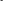 Carleetha Talmadge — Assistant Director of Finance & Administrative Services240 South Glynn StreetFayetteville, GA 30214RFP Response - RFP #BS216-08Banking and Financial services for the City of Fayetteville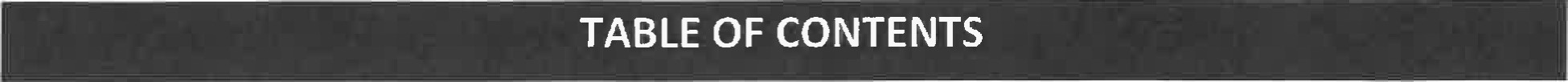 	c	Page NumberOfferor’s Checklist	1Schedule of Events	2Section 1: Project Overview and Instruction	3	1.0: Project Overview	3	1.1: Single Point of Contact	3	1.2: Required Review	3	1.3: Submitting a Sealed Proposal	4	1.5: Offeror's Certification	5	1.6: Cost of Preparing a Proposal	6Section 2: RFP Standard Information	6	2.0: Authority	6	2.1: Offeror Competition	6	2.2: Receipt of Proposals and Public Inspection	6d 2.3: Classification and Evaluation of Proposals	7	2.4: City's Rights Reserved	9Section 3: Scope of Project	10	3.0: City's Intent	10	3.1: Required Information	14Section 4: Offeror Qualifications	15	4.0: City's Right to Investigate	15	4.1: Offeror Informational Requirements	15Section 5: Cost Proposal	16Section 6: Evaluation Criteria	17Section 7: Standard Contract Information	18	7.1: Additional Contract Provisions and Terms	18	7.2: Contract Term	18	7.3: Subcontractors	19	7.4: General Insurance Requirements	19	7.5: Compliance with Workers Compensation Act	19	7.6: Compliance with Security and Immigration Act	19	7.7: Compliance with Laws	22	7.8: Contract Termination	22Appendix A: Standard Terms and Conditions	23Appendix B: Standard Forms	26OFFEROR'S RFP CHECKLISTThe 10 Most Critical Things to Keep in MindWhen Responding to an RFP for the City of Fayetteville1. Read the entire document. Note critical items such as: mandatory requirements; supplies/services required; submittal dates; number of copies required for submittal; funding amount and source; contract requirements (e.g. contract performance security, insurance requirements, performance and/or reporting requirements, etc.).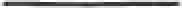 2. Note the procurement agent's name, address, phone numbers and e-mail address. This is the only person you are allowed to communicate with regarding the RFP and is an excellent source of information for any questions you may have.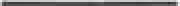 Attend the pre-proposal conference if one is offered. These conferences provide an opportunity to ask clarifying questions, obtain a better understanding of the project, or to notify the City of any ambiguities, inconsistencies, or errors in the RFP.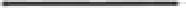 Take advantage of the "question and answer" period. Submit your questions to the procurement agent by the due date listed in the Schedule of Events and view the answers given in the formal "addenda" issued for the RFP. All addenda issued for an RFP are posted on the City's website and will include all questions asked and answered concerning the RFP.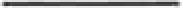 Follow the format required in the RFP when preparing your response. Provide point-by-point responses to all sections in a clear and concise manner.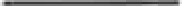 Provide complete answers/descriptions. Read and answer all questions and requirements. Don't assume the City or evaluation committee will know what your company capabilities are or what items/services you can provide, even if you have previously contracted with the City. The proposals are evaluated based solely on the information and materials provided in your response.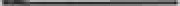 Use the forms provided, e.g. cover page, sample budget form, certification forms, etc.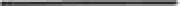 Check the City website for RFP addenda. Before submitting your response, check the City website at www.favetteville-ga.gov to see whether any addenda were issued for the RFP. If so, you must submit a signed cover sheet for each addendum issued along with your RFP response.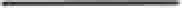 Review and read the RFP document again to make sure that you have addressed all requirements. Your original response and the requested copies must be identical and complete. The copies are provided to the evaluation committee members and will be used to rank your response.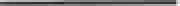 Submit your response on time. Note all the dates and times listed in the Schedule of Events and within the document, and be sure to submit all required items on time. Late proposal responses will not be accepted.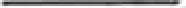 This checklist is provided for assistance only and should not be submitted with Offeror's bid.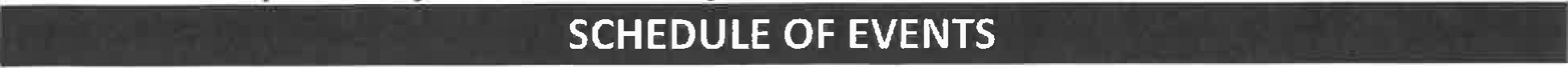 SECTION 1: PROJECT OVERVIEW AND INSTRUCTION1.0	Project OverviewThe City of Fayetteville (the City) requests proposals for banking services as described in this Request for Proposal (RFP) for an initial one-year period with the option to renew for four additional one-year terms. The purpose of this RFP is to provide for the benefit of the City the most cost effective and efficient banking services available.1.1	Single Point of ContactFrom the date this Request for Proposal (the "RFP") is issued until an offeror is selected and the selection is announced by the procurement officer, offerors are not allowed to communicate with any City staff or elected officials regarding this procurement, except at the direction of Karen Austin• the procurement agent in charge of the solicitation. Any unauthorized contact may disqualify the offeror from further consideration. Contact information for the single point of contact is as follows:Procurement Agent: Karen AustinAddress: 240 South Glynn StreetFayetteville, GA 30214Telephone Number: 770-461-6029Fax Number: 770-460-4238E-mail Address: kaustin@fayetteville-ga.gov1.2	Required Review1.2.1 Review RFP: Offerors should carefully review the instructions, mandatory requirements, specifications, and standard terms/conditions as set out in this RFP and promptly notify the Procurement Agent, identified above, in writing or via e-mail of any ambiguity, inconsistency, unduly restrictive specifications, or error which they discover upon examination of this RFP.1.2.2 Form of questions: Offerors with questions or requiring clarification or interpretation of any section within this RFP must address these questions in writing or via e-mail to the Procurement Agent referenced above on or before March 01, 2016. Each question must provide clear reference to the section, page, and item in question. Questions received after the deadline may not be considered.1.2.3 City's Answers: The City will provide by March, 08, 2016, an official written answer to all questions received within the time frame stipulated under section 1.2.2. The City's response will be by formal written addendum. Any other form of interpretation, correction, or change to this RFP will not be binding upon the City. Any formal written addendum will be posted on the City's website alongside the posting of the RFP at www.favetteville-ga.gov by the close of business on the date listed.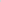 1.2.4 Standard Terms and Conditions: By submitting a response to this RFP, offeror agrees to acceptance of the standard terms and conditions as set forth in Appendix A of this RFP. Much of the language included in the standard terms and conditions reflects requirements of state law. Requests for exceptions to the standard terms and conditions or any added provisions must be submitted to the Procurement Agent referenced above by the date for receipt of written/e-mailed questions or with the offeror's RFP response and must be accompanied by an explanation of why the exception is being taken and what specific effect it will have on the offeror's ability to respond to the RFP or perform the contract. The City reserves the right to address non-material, minor, insubstantial requests for exceptions with the highest ranking offeror during negotiation. Any material, substantive, important exceptions requested and granted to the standard terms and conditions will be addressed in any formal written addendum issued for this RFP and will apply to all offerors submitting a response to this RFP.1.2.5 Mandatory Requirements: To be eligible for consideration, an offeror must meet the intent of all mandatory requirements. The City will determine whether an offeror's RFP response complies with the intent of the requirements. RFP responses that do not meet the full intent of all requirements listed in this RFP may be subject to ranking reductions during the evaluation process or may be deemed non-responsive.1.3	Submitting a Sealed Proposal1.4.1 Orqanization of Proposal: Offerors must organize their proposal into sections that follow the format of this RFP, with tabs separating each section. A point-by-point response to all numbered sections, subsections, and appendix is required. If no explanation or clarification is required in the offeror's response to a specific subsection, the offeror shall indicate so in the point-by-point response or utilize a blanket response for the entire section with the following statement:"(Offeror's Name)" understands and will comply.1.4.2 Failure to Complv with Instructions: Offerors failing to comply with these instructions may be subject to ranking reductions. The City may also choose to not evaluate, may deem non-responsive, and/or may disqualify from further consideration any proposals that do not follow this RFP format, are difficult to understand, are difficult to read, or are missing any requested information.1.4.3 Multiple Proposals: Offerors may, at their option, submit multiple proposals, in which case each proposal shall be evaluated as a separate document.1.4.4 Cost Proposal Form: Offerors must respond to this RFP by utilizing the Cost Proposal form found in Section 5. The Cost Proposal form will be used as the primary representation of each offeror's cost/price, and will be used extensively during proposal evaluations. Additional information should be included as necessary to explain in detail the offeror's cost/price. One Cost Proposal shall be submitted in a separate, sealed envelope marked "Cost Proposal, RFP #, RFP Name, and Due Date/Time. Additional Cost proposal sheets shall not be included in proposal original or copies.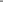 1.4.5 Standard Forms: Offerors must respond to this RFP by completing the standard forms set forth under Appendix B. The standard forms include legal requirements that must be met before formal negotiations can be completed and the award process commenced.1.4.6 Copies Required and Deadline for Receipt of Sealed Proposals: All proposals must be received in sealed packaging. Offerors must submit one (1) original proposal and 3 copies to the address set forth in the Cover Page. One (1) Cost Proposal shall be submitted in a separate, sealed envelope marked "Cost Proposal", RFP #, RFP Name, and Due Date/Time. Additional Cost Proposal sheets shall not be included in proposal original or copies.Proposals must be received sealed and at the receptionist's desk of the location noted in the Cover Page prior to or on March 25 2016 local time 3:00 pm. Facsimile responses to requests for proposals are NOT accepted.1.4.7 Late Proposals: Regardless of cause, late proposals will not be accepted and will automatically be disqualified from further consideration. It shall be the offeror's sole risk to assure delivery to the receptionist's desk at the designated office by the designated time. Late proposals will not be opened and may be returned to the offeror at the expense of the offeror or destroyed if requested.1.5	Offeror's Certification1.5.1 Understandinq of Specifications and Requirements: By submitting a response to this RFP, offeror agrees to an understanding of and compliance with the specifications and requirements described in this RFP.1.5.2 Offeror's Siqnature: The proposals must be signed in ink by an individual authorized to legally bind the business submitting the proposal. The offeror's signature on a proposal in response to this RFP guarantees that the prices quoted have been established without collusion and without effort to preclude the City from obtaining the best possible supply or service. Proof of authority of the person signing the RFP response must be furnished upon request.1.5.3 Offer in Effect for 90 Days: A proposal may not be modified, withdrawn or canceled by the offeror for a 90-day period following the deadline for proposal submission as defined in the Schedule of Events, or receipt of best and final offer, if required, and offeror so agrees in submitting the proposal:1.6	Cost of Preparing a Proposal1.6.1 City Not Responsible for Preparation Costs: The costs for developing and delivering responses to this RFP and any subsequent presentations of the proposal as requested by the City are entirely the responsibility of the offeror. The City is not liable for any expense incurred by the offeror in the preparation and presentation of their proposal.1.6.2 All Timely Submitted Materials Become City Property: All materials submitted in response to this RFP become the property of the City and are to be appended to any formal documentation, which would further define or expand any contractual relationship between the City and offeror resulting from this RFP process.2.0	AuthorityThis RFP is issued under the authority of the City of Fayetteville. The RFP process is a procurement option allowing the award to be based on stated evaluation criteria.2.1	Offeror CompetitionThe City encourages free and open competition among offerors. Whenever possible, the City will design specifications, proposal requests, and conditions to accomplish this objective, consistent with the necessity to satisfy the City's need to procure technically sound, cost-effective services and supplies.2.2	Receipt of Proposals and Public Inspection22.1 Public Information: During the opening of sealed proposals, only the name of each supplier shall be announced. No other information will be disclosed nor shall the proposals be considered open record until after council award. All information received in response to this RFP, including copyrighted material, is deemed public information and will be made available for public viewing and copying shortly after the council award with the following four exceptions: (1) bona fide trade secrets meeting confidentiality requirements that have been properly marked, separated, and documented; (2) matters involving individual safety as determined by the City; (3) any company financial information requested by the City to determine vendor responsibility, unless prior written consent has been given by the offeror; and (4) other constitutional protections.2.2.2 Procurement Aqent's Review of Proposals: Upon opening the sealed proposals received in response to this RFP, the Procurement Agent in charge of the solicitation will review the proposals and separate out any information that meets the referenced exceptions in Section 2.2.1 above, providing the following conditions have been met:Confidential information is clearly marked and separated from the rest of the proposal;The proposal does not contain confidential material in the cost or price section; and  An affidavit from an offeror's legal counsel attesting to and explaining the validity of the trade secret claim is attached to each proposal containing trade secrets. Counsel must use the City's Affidavit for Trade Secret/Private Information form in requesting information remain confidential. This affidavit form is available by contacting the Procurement Agent at the contact number set forth under Section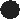 1.1.Information separated out under this process will be available for review only by the Procurement Officer, Procurement Agent, the Evaluation Committee members, and limited other designees. Offerors must be prepared to pay all legal costs and fees associated with defending a claim for confidentiality in the event of a "right to know" (open records) request from another party.2.3	Classification and Evaluation of Proposals2.3.1 Initial Classification of Proposals as Responsive or Nonresponsive: All proposals willinitially be classified as either "responsive" or "nonresponsive". Proposals may be found nonresponsive any time during the evaluation process or negotiations if any of the required information is not provided; the submitted price is found to be excessive or inadequate as measured by criteria stated in the RFP; or the proposal is not within the plans and specifications described and required in the RFP. If a proposal is found to be nonresponsive, it will not be considered further.2.3.2 Determination of Responsibility: The Procurement Officer will determine whether an offeror has met the standards of responsibility. Such a determination may be made at any time during the evaluation process and through negotiation if information surfaces that would result in a determination of non-responsibility. If an offeror is found non-responsible, the determination must be in writing, made a part of the procurement file and mailed to the affected offeror.2.3.3 Evaluation of Proposals: The Evaluation Committee will evaluate the remaining proposals and recommend whether to award to the highest ranking offeror or, if necessary, to seek discussion/negotiation or a "best and final offer" in order to determine the highest ranking offeror. All responsive proposals will be evaluated based on stated evaluation criteria. In ranking against stated criteria, the City may consider such factors as accepted industry standards and a comparative evaluation of all other qualified RFP responses in terms of differing price, quality, and contractual factors. These rankings will be used to determine the most advantageous offering to the City.2.3.4 Completeness of Proposals: Selection and award will be based on the offeror's proposal and other items outlined in this RFP. Submitted responses may not include references to information located elsewhere, such as Internet websites or libraries, unless specifically requested. Information or materials presented by offerors outside the formal response or subsequent discussion/negotiation or "best and final offer," if requested, will not be considered, will have no bearing on any award, and may result in the offeror being disqualified from further consideration.2.3.5 Achieve Passing Ranking: Any proposal that fails to achieve a passing ranking for any part/section for which a passing ranking is indicated will be eliminated from further consideration.2.3.6 Opportunity for Discussion/Negotiation and/or Oral Presentation/ Product Demonstration: After receipt of all proposals and prior to the determination of the award, the City may initiate discussions with one or more offerors should clarification or negotiation be necessary. Offerors may also be required to make an oral presentation and/or product demonstration to clarify their RFP response or to further define their offer. In either case, offerors should be prepared to send qualified personnel to the City to discuss technical and contractual aspects of the proposal. Oral presentations and product demonstrations, if requested, shall be at the offeror's expense.2.3.7 Best and Final Offer: The "Best and Final Offer" is an option available to the City under the RFP process which permits the City to request a "best and final offer" from one or more offerors if additional information is required to make a final decision. Offerors may be contacted asking that they submit their "best and final offer," which must include any and all discussed and/or negotiated changes. The City reserves the right to request a "best and final offer" for this RFP, if any, based on price/cost alone.2.3.8 Evaluation Committee Recommendation for Award: The Evaluation Committee will provide a written recommendation for award to the Procurement Officer that contains the ranking and related supporting documentation for its decision. The Procurement Officer will review the recommendation to ensure its compliance with the RFP process and criteria before concurring in the Evaluation Committee's recommendation.2.3.9 Negotiation: Upon recommendation from the Selection Committee, the Procurement Officer and/or City department representatives may begin negotiations with the responsive and responsible offeror whose proposal achieves the highest ranking and is, therefore, the most advantageous to the City. If negotiation is unsuccessful or the highest ranking offeror fails to provide necessary documents or information in a timely manner, or fails to negotiate in good faith, the City may terminate negotiations and begin negotiations with the next highest ranking offeror.2.3.10 Award: Award, if any, will be made to the highest ranking offeror who provides all required documents and successfully completes the negotiation process.2.4	City's Rights ReservedWhile the City and the Development Authority have every intention to make an award as a result of this RFP, issuance of the RFP in no way constitutes a commitment by the City to award. Upon a determination such actions would be in its best interest, the City, in its sole discretion, reserves the right to:	cancel or terminate this RFP; 	reject any or all proposals received in response to this RFP; 	waive any undesirable, inconsequential, or inconsistent provisions of this RFP which would not have significant impact on any proposal; 	not award if it is in the best interest of the City; or 	if awarded, terminate any contract if the City determines adequate funds are not available.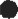 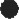 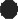 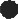 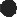 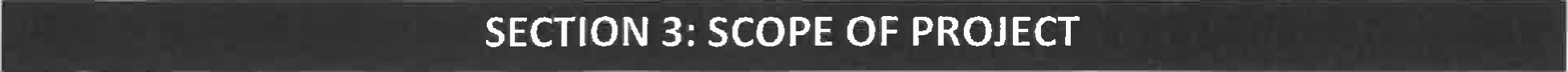 3.0	City's IntentIntroductionThe City of Fayetteville was established in 1889, and has a history with a future. Our mission is to ensure a superior quality of life for its citizens, by providing the most cost effective and professional municipality services, while preserving the cultural, historical, and natural resources of the city.The City of Fayetteville is located 30 minutes south of Atlanta, with a growing population of 17,000 residents. Our community is quickly growing, due to new structure development, and the introduction of Pinewood Atlanta Studios to our community. The City operates under Council/Manager form of Government. Our council consists of 5 council members and mayor. Each are elected into term by city residents, and seats change through 4-year staggered election terms. The City has a City Manager, whom is appointed by Mayor and Council, and is responsible for running day to day operations. The City has 158 full time and part-time employees. We operate under four major divisions: Finance and Administration services, Public Safety, Public Services, and Community Development. Our fiscal year budget for 2016 is $29,416,549.The City is moving forward with new technologies and improving our economic structure. We feel that it is essential to find a qualified financial institution, to cultivate with us, in our ever changing needs. Minimum qualifications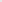 Each candidate must be able to meet specific requirements, and to satisfy all of our banking needs. The criteria used to establish a professional relationship with the City will include, but not be in limit to, the requirements stated within this RFP.Through this contract, the City intends to minimize banking costs, improve operational efficiency, and to maximize investment capabilities. This request for proposal represents the cash management goals, specifies all banks' required qualifications, and the banking services required to ensure sound financial practices.Awarded ContractWhen the City has tentatively selected a proposer, a planning conference(s) will be scheduled to discuss in detail service implementation and daily operational procedures. During these conferences, the City may choose to select another proposal if this is in the best interest of the City. Based upon these conferences, a proposed contract will be prepared and recommended for acceptance at the May 5th, 2016, regular meeting of City Council.Attachments A and B must be completed by bidder and returned as part of this proposal.Section A: Minimum Depository CriteriaThe City's demand and time deposits must be collateralized with pledged securities at or greater than 110% of the market value of such deposits that are in excess of the F.D.I.C. coverage. The pledged securities for collateral purposes must be of a nature that are acceptable under the applicable Georgia law.The award of contract must grant the City the privilege that no bank overdrafts will occur and honor such overdrafts on any bank account maintained with that institution either through the City's error or the bank's error.Section B: Banking Service RequirementsThe City currently maintains twenty-seven (27) accounts that will be maintained separately. Each account will be an interest bearing account. These accounts include:These accounts had an estimated average monthly available balance of $8.5 Million for fiscal year 2016.The City has purchased new financial software, where pooled cash is utilized, so we will be adding an additional checking account for this purpose.The minimum scope of banking services requested is as follows:During the term of this contract, it may become necessary to add and/or delete accounts due to changes in the City's operating structure. The City will instruct the bank as to the new relationship the new and/or deleted account will have to the existing account structure.Return Deposit Items- All returned items will be permitted for re-deposit one time. If still uncollected, the original deposit account will be charged, and returned items will be emailed to the City. The original advice will be forwarded daily to the City for our review and collection.Online Banking- On-line PC Connection between the Finance Department and bank, which will allow the City to make inquiries on account balances, initiate stop payment orders and initiate wire transfers. Reconciliation-All accounts will run on a calendar month basis beginning on the first (1st) and ending on the last appropriate day of the month. All reports will be available on the first of the month, for the City's use of reconciling bank accounts.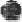 Annual Auditing-Response to Auditor's Request for Confirmation of Balances, and any other information required for our annual audit.Banking Materials: Provision of Required Supplies and materials, Including:Pre-encoded deposit slips and deposit bagsEnvelopes, rolledCheck Scanning technologiesDirect Deposit- Direct Deposit of Payroll capabilities for bi-weekly payroll with 158 employees. Also, banking services to employees; check cashing, accounts, etc. Interest Bearing Accounts-Interest must be calculated on a 360-day basis compounded daily and credited monthly to the account(s). Please provide the most recent 12 month history of your banks public interest bearing accounts.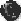  Stop Payment- All stop payment of check requests are to be effective immediately upon notifying the financial institution. We request that there are no associated service fees to be associated with this feature.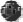 Debit-Credit Memo's- All debit and credit memos required to adjust financial institution errors will not be charged to the City. Lock Box Services- Please provide detailed information on your Lock box service capabilities, and any/or other custodial services.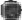 ACH — We offer ACH services for Water & Sewer customers and Accounts Payable. Automatic deposit data will be transmitted to the bank via electronic transmission in a mutually agreed upon data file format.Positive Pay- The City is looking to implement positive pay services. The city will submit weekly, either through EFT or online, a list of checks issued by the city for accounts payable and our bi-weekly payroll. Please provide in detail how you handle your positive pay accounts, and the benefits this service will provide to the City. Wire Transfers- The City makes monthly wire transfers between our accounts through our online banking services.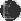 Brink Transportation Services- Please provide costs associated with this service. Courier services will be needed daily, Monday through Friday between the hours of 8am4pm. In the event of a holiday, or emergency city hall closure; services will be moved to the next open day.Image Retrieval- At the end of each month, the bank must provide an electronic image of paid checks that have not been provided on a monthly CD Rom or other imaging capturing media.Dailv Notifications- Daily email notifications listing rejected items with reason for rejecting. All rejected items will be researched by the bank, and the City will be contacted via email or telephone as necessary to resolve problem.Other special reports- Please provide monthly account analysis on all master and subsidiary account lists. The city would like hard copies along with electronic statements.Other Banking Services- It is the City's intent to advance with the latest technologies. Please provide us with any other banking services in detail that you offer, that will be beneficial to the City, that will be cost effective as well as beneficial.3.1	Required InformationOfferors shall provide the following information in 8 1/2" x 11" format:Cover Letter — statement of interest expressing the professional experience of the consultant including documentation of similar projects completed.References: List of at least 3 professional references to support professional experience.Organizational Chart — identification of key team members and information on professional experience, affiliations, and experience with comparable projects.Scope of Services — an overview of the project and the work that the consultant proposes to perform.Time Line — a chart showing key aspects of the project with corresponding completion dates.List of Current Projects —identification of all existing team responsibilities and current commitments.Cost Proposal — submitted in separate envelope detailing proposed budget and expenses for project.SECTION 4: OFFEROR QUALIFICATIONS4.0	City's Right to InvestigateThe City may make such investigations as deemed necessary to determine the ability of the offeror to provide the supplies and/or perform the services specified.4.1	Offeror Informational RequirementsIn determining the capabilities of an offeror to perform the services specified herein, the following informational requirements must be met by the offeror. (Note: Each item must be thoroughly addressed. Offerors taking exception to any requirements listed in this section may be found non-responsive or be subject to ranking reductions.)4.1.1 References: Offeror shall provide a minimum of three references that are using services of the type proposed in this RFP. The references may include any government or universities where the offeror, preferably within the last five years, has successfully completed a Banking Service for a municipal government or similar agency. At a minimum, the offeror shall provide the company name, the location where the services were provided, contact person(s), customer's telephone number, a complete description of the service type and dates the services were provided. These references may be contacted to verify offeror's ability to perform the services requested. The City reserves the right to use any information or additional references deemed necessary to establish the ability of the offeror to perform the conditions of this request. Negative references may be grounds for proposal disqualification.4.1.2 Resumes/Company Profile and Experience: Offeror shall specify how long the individual/company submitting the proposal has been in the business of providing services similar to those requested in this RFP. A resume or summary of qualifications, work experience, education, skills, etc., which emphasizes previous experience in this area should be provided for all key personnel who will be involved with any aspects to perform the services requested. Offeror should specify how long it has been in the business of providing these services and under what company name.4.1.3 Method of Providing Services: Offeror should provide a description of the work plan and the methods to be used that will convincingly demonstrate to the City what the offeror intends to do, the timeframes necessary to accomplish the work, and how the work will be accomplished.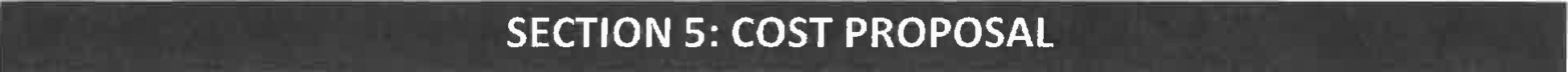 An appropriate worksheet should be tailored for the project.Award will consider price, but price will not be the sole, determining factor.Instructions for submitting Cost Proposal: One Cost Proposal shall be submitted in a separate, sealed envelope marked "Cost Proposal, RFP #, RFP Name, and Due Date/Time. Additional Cost proposal sheets shall not be included in proposal original or copies.Proposal Price CertificationIn compliance with the attached specification, the undersigned offers and agrees that if this proposal is accepted by the City Council within one hundred and twenty (120) days of the date of proposal opening, that the undersigned will furnish any or all of the deliverables upon which prices are quoted, at the price set opposite each, to the designated point(s) within the time specified.COMPANYADDRESSAUTHORIZED SIGNATURESPRINT / TYPE NAME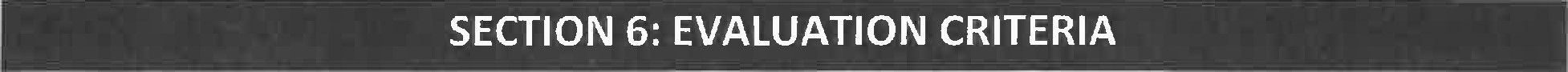 6.0	Evaluation CriteriaAll proposals received will be reviewed by the Procurement Agent to ensure that all administrative requirements of the RFP package have been met, such as all documents requiring a signature have been signed and submitted. Failure to meet these requirements may be cause for rejection. All proposals that meet the administrative requirements will be turned over to the Evaluation Committee for further evaluation. The Evaluation Committee will review all proposals received and determine a ranking based on the information provided in Sections 3 through 5 of this RFP. As previously indicated, the Evaluation Committee may, in its sole discretion and in the course of its evaluation, arrange a site visit or request presentations/demonstrations with one or more selected offerors.In reviewing proposals, the Evaluation Committee will weigh the following:Responsiveness to RFPAbility to perform required ServicesFinancial strength, and long term viabilityFees and costs related to servicesInterest RatesBanking services within our community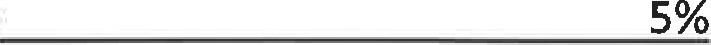 Total 100%SECTION 7: STANDARD CONTRACT INFORMATION7.1	Additional Contract Provisions and TermsThis RFP and any addenda, the offeror's RFP response, including any amendments, a best and final offer, any clarification question responses, and any negotiations shall be included in any resulting contract. The Standard Terms and Conditions do not define the total extent of the contract language that may be negotiated. In the event of a dispute as to the duties and responsibilities of the parties under any resulting contract, the contract, along with any attachments prepared by the City, will govern in the same order of precedence as listed in the contract.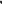 7.2	Contract TermThe contract term is for an initial one-year period with the option to renew for four additional one-year terms beginning (07/2016) and ending (06/2017). Renewals of the contract, by mutual agreement of both parties, may be made at any time.In the event the recommended bidder does not execute the written contract within thirty (30) days after notice to award, the City may give notice to such proposer of intent to award the contract to the next qualified proposer or to call for new proposals.The "Banking Services Volume Estimate Sheet", which is included in this RFP (see Attachment 2), indicated the number of transactions anticipated and, although this is the City's best estimate of volumes, the City is in no way guaranteeing that these volumes will actually occur.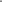 By submitting a proposal, the proposer certifies that he has fully read and understands this RFP and has full knowledge of the scope, nature, quantity and quality of the work to be performed, the detailed service requirements to be performed, and the conditions under which the services are to be performed.The term of the contract shall be for a period of one-year with the option to renew for four (4) additional one-year contracts. It is the intent of the City to allow for termination by convenience by either party after giving written notice to the other party within one hundred twenty (120) days prior to actual termination of services. This provision can be exercised only after the contract has been in effect for two (2) calendar months. In the event of termination for convenience, the awarded bank shall be entitled to compensation for services rendered up to the period of termination and not previously reimbursed by the City. After the contract has been completed, awarded and executed, the bank agrees to maintain all terms of the contract during a transition period of at least ninety (90) days while the accounts from the previous bank are being closed.7.3	SubcontractorsThe highest ranking offeror will be the prime contractor if a contract is awarded and shall be responsible, in total, for all work of any subcontractors. All subcontractors, if any, must be listed in the proposal. The City reserves the right to approve all subcontractors. The Contractor shall be responsible to the City for the acts and omissions of all subcontractors or agents and of persons directly or indirectly employed by such subcontractors, and for the acts and omissions of persons employed directly by the Contractor. Further, nothing contained within this document or any contract documents created as a result of any contract awards derived from this RFP shall create any contractual relationships between any subcontractor and the City.7.4	General Insurance Requirements7.4.1 General Requirements: The Contractor shall maintain for the duration of the contract, at its cost and expense, insurance against claims for injuries to persons or damages to property, including contractual liability, which may arise from or in connection with the performance of the work by the Contractor, agents, employees, representatives, assigns, or subcontractors. This insurance shall cover such claims as may be caused by any negligent act or omission. Proof of insurance must be received at the address listed under Section 1.1 within acceptable time limits established during the contract negotiation processCONTRACTS WILL NOT BE ISSUED TO VENDORS WHO FAIL TO PROVIDE THE REQUIRED DOCUMENTATION WITHIN THE ALLOTTED TIME FRAME.7.5	Compliance with Workers' Compensation ActThe Contractor is required to supply the City with proof of compliance with the Workers' Compensation Act while performing work for the City. Neither the Contractor nor its employees are employees of the City. Proof of compliance must be received at the address listed under Section 1.1 within acceptable time limits established during the contract negotiation process.CONTRACTS WILL NOT BE ISSUED TO VENDORS WHO FAIL TO PROVIDE THE REQUIRED DOCUMENTATION WITHIN THE ALLOTTED TIME FRAME.7.6	Compliance with Security and Immigration ActZ6.1 Work Eligibility Verification Requirement:Pursuant to O.C.G.A. 13-10-91, every public employer, every contractor of a public employer, and every subcontractor of a public employer's contractor must register and participate in a federal work authorization program, as follows:On or after July 1, 2007, every public employer shall register and participate in a federal work authorization program to verify the work eligibility information of all new employees.No public employer shall enter into a contract for the physical performance of services within the State of Georgia unless the contractor registers and participates in a federal work authorization program to verify the work eligibility information of all new employees.No contractor or subcontractor who enters into a contract with a public employer shall enter into such a contract or subcontract in connection with the physical performance of services within the State of Georgia unless such contractor or subcontractor registers and participates in a federal work authorization program to verify the work eligibility information of all new employees.In accordance with O.C.G.A. 13-10-91, the requirements of paragraphs (b) and (c) of paragraph (1) shall apply to public employers, their contractors and subcontractors, as follows:On or after July 1, 2007, to public employers, contractors, or subcontractors of500 or more employees;On or after July 1, 2008, to public employers, contractors or subcontractors of100 or more employees; andOn or after July 1, 2009, to all other public employers, their contractors, or subcontractors.As of the date of enactment of O.C.G.A. 13-10-91, the applicable federal work authorization program is the "Employment Eligibility Verification (EEV)/Basic Pilot Program" operated by the U.S. Citizenship and Immigration Services Bureau of the U.S. Department of Homeland Security, in conjunction with the Social Security Administration (SSA). Public employers, contractors and subcontractors subject to O.C.G.A. 13-10-91 shall comply with O.C.G.A. 13-10-91 and this rule by utilizing the EEV/Basic Pilot Program. The EEV/Basic Pilot Program can be accessed from the USDHS U.S. Citizenship and Immigration Services Internet website at http://www.uscis.gov/. Information and instructions regarding EEV/Basic Pilot Program Registration, Corporate Administrator Registration, and Designated Agent Registration can be found at that website address.All rules, regulations, policies, procedures and other requirements of the EEV/Basic Pilot Program or any other federal work authorization program defined in Rule 300-10-1.01 and permitted to be used to satisfy the requirements of O.C.G.A. 13-10-91 and these rules, shall be considered additional requirements of this rule.In accordance with O.C.G.A. 13-10-91, public employers, contractors and subcontractors may utilize any other federal work authorization program operated by the United States Department of Homeland Security or any other equivalent federal work authorization program operated by the United States Department of Homeland Security to verify information of newly hired employees, pursuant to the Immigration Reform and Control act of 1986 (IRCA), P.L. 99-603, as such work authorization programs become available.A copy of these Chapter 300-10-1 rules, including any forms prescribed or available to administer and effectuate these rules, shall be published on the Georgia Department of Labor's website.7.6.2 Contractor and Subcontractor Evidence of Compliance:Pursuant to O.C.G.A. 13-10-91, public employers who enter into a contract for the physical performance of services within the State of Georgia shall include in such contract all of the following provisions:A provision stating that compliance with the requirements of O.C.G.A. 13-10-91 and Rule 300-10-1-.02 are conditions of the contract;A provision listing the three statutory employee-number categories of "500 or more employees," "100 or more employees," and fewer than 100 employees,' as identified in O.C.G.A. 13-10-91, with a space provided for the contractor to check, initial or otherwise affirmatively indicate the employee-number category applicable to the contractor (See Appendix B for the applicable form); and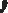 Provisions stating that: (1) the contractor's compliance with the requirements of O.C.G.A. 13-10-91 and Rule 300-10-1-.02 shall be attested by the execution of the contractor affidavit as shown in Rule 300-10-1-.07 which document shall become part of the covered contract; and (2) the contractor's agreement that, in the event the contractor employs or contracts with any subcontractor(s) in connection with the covered contract, the contractor will secure from the subcontractor(s) such subcontractor(s) indication of employee-number category applicable to the subcontractor (See Appendix B for the applicable form).Pursuant to O.C.G.A. 13-10-91, public employers shall include in all covered contracts a provision stating the contractor's agreement that, in the event the contractor employs or contracts with any subcontractor(s) in connection with the covered contract, the contractor will secure from such subcontractor(s) attestation of the subcontractor's compliance with O.C.G.A. 13-10-91 and Rule 300-10-1-.02 by the subcontractor's execution of the subcontractor affidavit shown in Rule 300-10-1-.08 and maintain records of such attestation for inspection by the City at any time. Such subcontractor affidavit shall become a part of the contractor/subcontractor agreement and is available from the Georgia Department of Labor.All portions of contracts pertaining to compliance with O.C.G.A. 13-10-91 and these rules, and any affidavit related hereto, shall be open for public inspection in this State at reasonable times during normal business hours.Forms necessary to ensure compliance with this section are included under Appendix B and must be must be received at the address listed under Section 1.1 within acceptable time limits established during the contract negotiation process.CONTRACTS WILL NOT BE ISSUED TO VENDORS WHO FAIL TO PROVIDE THE REQUIRED DOCUMENTATION WITHIN THE ALLOTTED TIME FRAME.7.7	Compliance with LawsThe Contractor must, in performance of work under this contract, fully comply with all applicable federal, state, or local laws, rules and regulations, including the Civil Rights Act of 1964, the Age Discrimination Act of 1975, the Americans with Disabilities Act of 1990, and Section 504 of the Rehabilitation Act of 1973. Any subletting or subcontracting by the Contractor subjects subcontractors to the same provision. The Contractor agrees that the hiring of persons to perform the contract will be made on the basis of merit and qualifications and there will be no discrimination based upon race, color, religion, creed, political ideas, sex, age, marital status, physical or mental disability, or national origin by the persons performing the contract.7.8	Contract TerminationThe City may, by written notice to the Contractor, terminate any resulting contract without cause. The City must give notice of termination to the Contractor at least 30 days prior to the effective date of terminationAPPENDIX A: STANDARD TERMS AND CONDITIONSNo proposals received after said time or at any place other than the time and place as stated in the notice shall be considered. Unsealed proposals will not be accepted. No responsibility shall attach to The City of Fayetteville for the premature opening of a proposal not properly addressed and identified.WITHDRAWAL OF PROPOSAL:An offeror may withdraw his proposal before the expiration of the time during which proposals may be submitted without prejudice to the proposer, by submitting a written request of withdrawal to The City of Fayetteville Purchasing Office.REJECTION OF PROPOSAL:The City of Fayetteville may reject any and all proposals, and must reject a proposal of any party who has been delinquent or unfaithful in any formal contract with The City of Fayetteville. Also, the right is reserved to waive any irregularities or informalities in any proposal in the proposing procedure. The City of Fayetteville shall be the sole judge as to which proposal is best, and in ascertaining this, will take into consideration the business integrity, financial resources, facilities for performing the work, and experience in similar operations of the various offerors.STATEMENT OF EXPERIENCE AND QUALIFICATIONS: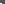 The offeror may be required, upon request, to prove to the satisfaction of The City of Fayetteville that he/she has the skill and experience and the necessary facilities and ample financial resources to perform the contract(s) in a satisfactory manner and within the required time. If the available evidence of competency of any offeror is not satisfactory, the proposal of such offeror may be rejected. The successful offeror is required to comply with and abide by all applicable federal and state laws in effect at the time the contract is awarded.NON-COLLUSION AFFIDAVIT:By submitting a proposal, the offeror represents and warrants that such proposal is genuine and not sham or collusive or made in the interest or in behalf of any person not therein named, and that the offeror has not directly or indirectly induced or solicited any other offeror to put in a sham proposal, or any other person, firm or corporation to refrain from bidding and that the offeror has not in any manner sought by collusion to secure to that offeror any advantage over any other offeror.INTEREST OF:By submitting a proposal, the offeror represents and warrants that neither a Council Member, employee nor any other person employed by The City of Fayetteville has, in any manner, an interest, directly or indirectly in the proposal or in the contract which may be made under it, or in any expected profits to arise there from.DOCUMENTS DEEMED PART OF THE CONTRACT:The notice, invitation to offerors, general conditions, and instructions for offerors, special conditions, specifications, proposal, and addenda, if any, will be deemed part of the contract.PERFORMANCE PRIOR TO THE EXECUTION OF THE CONTRACT:The successful offeror shall not begin performance of the project prior to the execution of a formal written contract by the City and the offeror. Any offeror beginning performance prior to the execution of the contract shall be deemed to be proceeding at the offeror's risk, and shall not be entitled to any compensation for such performance. In addition, the City reserves the right to withdraw or cancel the award of the bid.The instructions contained herein shall be construed as a part of any bid/proposal invitation and/or specifications issued by The City of Fayetteville and must be followed by each bid/proposal.The written specifications contained in this bid/proposal shall not be changed or superseded except by written addendum from The City of Fayetteville. Failure to comply with the written specifications for this bid/proposal may result in disqualification by The City of Fayetteville.All goods and materials shall be F.O.B. Fayetteville, Georgia and no freight or postage charges will be paid by The City of Fayetteville unless such charges are included in the bid/proposal price.The following number, RFP #BS216-08, should be written clearly on the outside of your envelope in order to avoid opening in error.All bids/proposals must be sealed, received and in-hand at bid/proposal due date and time. Each offeror assumes the responsibility for having his/her bid/proposal received at the designated time and place of bid/proposal due date. Bids/Proposals received after the stated time and date may be subject to rejection without consideration, regardless of postmark. The City of Fayetteville accepts no responsibility for mail delivery. Unsealed proposals will not be accepted.Unless otherwise stated, all bids/proposals submitted shall be valid and may not be withdrawn for a period of 90 days from the due date.Each bid/proposal form submitted must include the name of the business, mailing address, the name, title and signature of the person submitting the bid/proposal. When submitting a Bid/Proposal package to the City of Fayetteville, the first page of your bid/proposal package should be the Bid or Proposal Form listing price, delivery, etc. unless the Proposal form is requested to be in a separate sealed envelope.The City of Fayetteville reserves the right to accept a bid/proposal that is not the lowest price if, in the City's judgment, such bid/proposal is in the best interest of the City and the public. The City reserves the right to reject any and all bid/proposals.Telephone, Telegraphic or Facsimile bids/proposals will not be accepted.No sales tax will be charged on any orders.If applicable, completed questionnaires must be signed manually. The City of Fayetteville reserves the right to accept or reject any bid/proposal on the basis of incomplete or inaccurate answers to the questionnaire.If applicable, warranty information shall be provided.Offerors shall state delivery time after receiving order.Offerors shall identify any subcontractors, and include an explanation of the service or product that they may provide.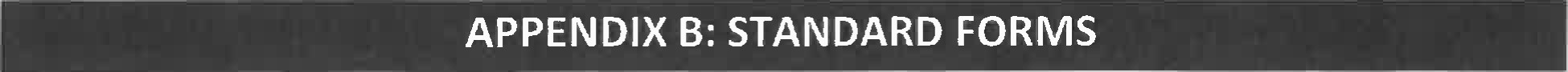 This section contains the forms necessary to ensure compliance with various laws as described within this RFP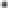 CITY OF FAYETTEVILLE DISCLOSURE FORMThis form is for disclosure of campaign contributions and family member relations with City of Fayetteville officials/employees.Please complete this form and return as part of your RFP package when it is submitted.Name of OfferorName and the official position of the Fayetteville Official to whom the campaign contribution was made. Please use a separate form for each official to whom a contribution has been made in the past two (2) years.List the dollar amount/value and description of each campaign contribution made over the past two (2) years by the Applicant/Opponent to the named Fayetteville Official.Amount/VaIue DescriptionPlease list any family member that is currently (or has been employed within the last 12 months) by the City of Fayetteville and your relation:I certify that the provisions of the O.C.G.A. 45-10-20 through 45-10-28 have not been violated and will not be violated in any respect. O.C.G.A. 45-10-20 through 45-10-28 provide that it is unlawful for a state employee to transact business with the agency by which that person is employed for himself, on behalf of a business in which the employee or his spouse or dependents has a substantial interest, or on behalf of anyone as agent, broker, dealer or representative. Transacting business is defined as selling real property, personal property, or services, or purchasing surplus real or personal property.Authorized Signature	Date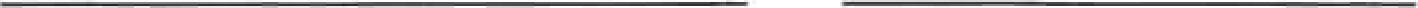 Print/Type NamePrint/Type Company Name Here(Sign and return with proposal)COMPLIANCE WITH GEORGIA SECURITY AND IMMIGRATION ACT DECLARATION OF EMPLOYEE-NUMBER CATEGORIESPlease indicate the employee/number category applicable to your organization by checking one(1) of the following boxes: 500+ employees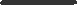  100 to 499 employees  1 to 99 employees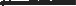 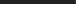 Organization Name:I certify that the above information is true and correct.Signed: Printed:Title: Date:STATE OF GEORGIACITY OF FAYETTEVILLEGEORGIA SECURITY AND IMMIGRATIONCONTRACTOR AFFIDAVIT AND AGREEMENTCertification Regarding Georgia Department of Labor Compliance. Contractor certifies that it is in compliance with O.C.G.A. Section 13-10-91 and Chapter 300-10-1 of the Rules of the Georgia Department of Labor, and that it has registered and currently participates in the federal work authorization program* to verify information of all new employees as of July 1, 2007 if Contractor employs 500 or more employees, or July 1, 2008 if Contractor employs 100 or more employees, or July 1, 2009 if Contractor employs fewer than 100 employees or July 1, 2009, with respect to all public employers, contractors or subcontractors. Further, as part of any subcontracting agreement, the Contractor certifies that any subcontractor entering into this contract for the physical performance of services within this state is in compliance with O.C.G.A. Section 13-10-91 and Chapter 300-10-1 of the Rules of the Georgia Department of Labor and has registered and currently participates in the federal work authorization program to verify information of all new employees as of July 1, 2007 if the subcontractor employs 500 or more employees, or July 1, 2008 if the subcontractor employs 100 or more employees, or July 1, 2009 if the subcontractor employs fewer than 100 employees or July 1, 2009, with respect to all public employers, contractors or subcontractors.The Contractor may be suspended, terminated, or debarred if it is determined that the Contractor has made false certification or that the Contractor has violated such certification by failure to carry out this requirement.EEV/Basic Pilot Program* User Identification NumberContractor NameTitle of Authorized Officer or Agent of ContractorPrinted Name of Authorized Officer or AgentSignature of Authorized Officer or Agent DateSworn to and subscribed before me this	day of	20	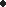 Notary Public:County:Commission Expires:NOTE:As of the effective date of O.C.G.A. 13-10-91, the applicable federal work authorization program is the "EEV/Basic Pilot Program" operated by the U.S. Citizenship and Immigration Services Bureau of the U.S. Department of Homeland Security, in conjunction with the Social Security Administration (SSA).NOTICE OF "NO BID"BID NO.	RFP NO.	QUOTATION NO.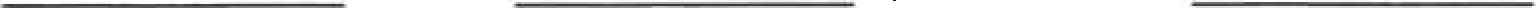 CLOSING DATE:IMPORTANT NOTICE - Please readIt is important to the City of Fayetteville to receive a reply from all invited bidders. There is no obligation to submit a bid, quotation or proposal; however, if this "Notice of No Bid" is not executed and returned, your company may be deleted from our list of qualified bidders/proposers.INSTRUCTIONS:If you are unable, or do not wish to participate on this bid, quotation, or proposal, please complete this form in full and forward to the City's procurement division at the contact information provided below. State your reason for not participating by checking the applicable space(s) or by explaining briefly in the space provided. It is not necessary to return any other bid/quotation/proposal information in connection with this solicitation.We do not manufacture/supply the commodity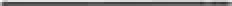 We do not manufacture/supply to this specification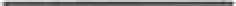 Unable to quote completely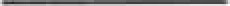 Cannot handle due to present plant loading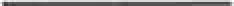 Quantity/job too large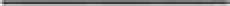 Quantity/job too small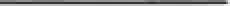 Cannot meet delivery/completion requirements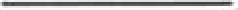 Agreements with distributors/dealers do not permit us to sell direct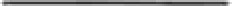 Licensing restrictions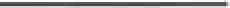 Other reasons/additional comments:Do you wish to bid on these goods/services in the future? Yes	No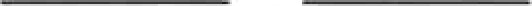 COMPANY NAME:ADDRESS:SIGNATURE OF COMPANY REPRESENTATIVE:POSITION:TELEPHONE NO.:	DATE: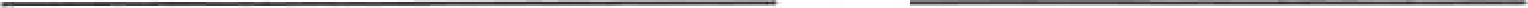 PLEASE FAX TO (770) 460-4238, E-MAIL TO kaustin@favetteville-ga.gov. OR MAIL TO THE ADDRESS PROVIDED IN THIS OFFERING TO THE ATTENTION OF CARLEETHA TALMADGE IDENTIFYING THEENVELOPE AS CONTAINING "NOTICE OF NO BID".ATTACHMENT ABANKING SERVICES VOLUME ESTIMATESATTACHMENT BGENERAL NFORMATION SERVICE QUESTIONNAIRE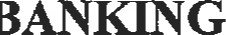 1	Name, principal address of institution and date chartered:Attach a summary showing the institution's organizational structure and principal staff members who will be involved in providing services to the City. Please indicate the senior staff member who will be the City's main contact and their telephone and fax numbers.What experience (provide contact person for each) does the institution have in providing banking, and custodial trust, services to local governments the size of the City (pertaining to cash flow and check volume as stated in this RFP). Attach additional sheets if necessary.Does your institution have electronic balance reporting capabilities, and does your institution provide its customers with on-line access to its wire transfer equipment. Attach additional sheets if necessary.Does your institution have plans of merging, closing, or selling to any other financial institution in the immediate or near future? If so, please provide information in detail into scope of project.The undersigned hereby declares that we have carefully examined the RFP forBanking Services for The City of Fayetteville Georgia for which proposals were advertised to be received, and further declares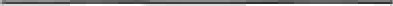 Official and Name of Bankwill provide the banking services that meet or exceed the City's specifications as stated in the RFP if awarded a contract.BankBank Address	Signature		Print Name		Telephone Number		Date	ATTACHMENT CBANKING SERVICES COMPENSATIONNote: Proposers are to quote compensation under method A or B or both.COMPENSATION BY FEESB. COMPENSATION BY BALANCESEamings Credit Rate To Be Paid On	Available Balances (March 2015 Rate)	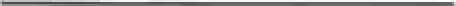 Calculate the balance required to compensateFor banking service based on March's rate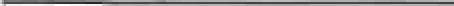 ADDENDUM No. 1BANKIING SERVICESCITY OF FAYETTEVILLEFROM:	CITY OF FAYETTEVILLE240 S Glynn Street Fayetteville, GA 30214Contact: Karen Austin (770) 719-4158TO:	ALL BIDDERS OF RECORDAddendum No. 1 dated March 24, 2016This Addendum fonns a part of the Contract Documents and modifies the original Bidding Documents dated February 16, 2016.This Addendum consists of ONE (1) page.REVISION TO RFP DUE DATE AND TIME:1. RFP #BS216-08 correct due date is Wednesday, April 6, 2016 at 2:00 P.M.a. Proposals must be received sealed and at the receptionist's desk of the location noted in the Cover Page prior to or on April 6, 2016, local time 2:00 pm. Facsimile responses to requests for proposals are NOT accepted.CITY OF FAYETTEVILLEBID TABULATIONDEPARTMENT: Finance and AdministrativeDATE: 04/06/2016TIME: 2:00 PMDESCRIPTION: Banking Services for the City of Fayetteville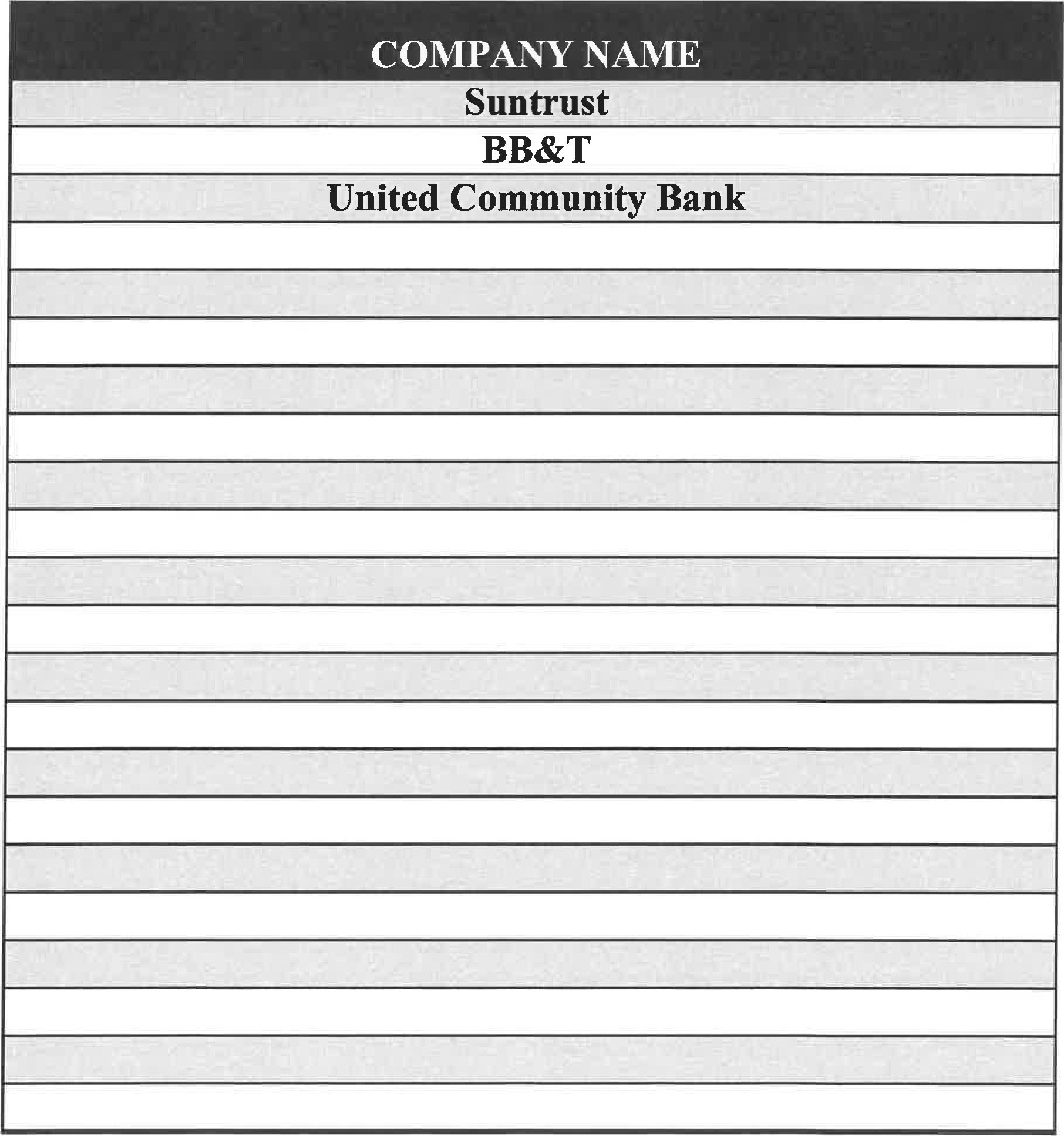 * Refer to Bid Specification for item descriptionRFP Due:Friday, March 25th, 2016 @ 3:00 P.M.Question Deadline: Tuesday, March 8th, 2016 @ 5:00 P.M.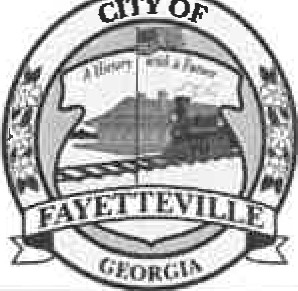 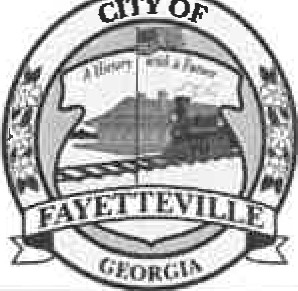  CITY OF FAYETTEVILLE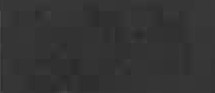 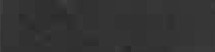 REQUEST FOR PROPOSAL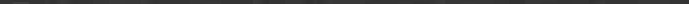 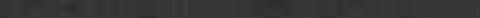 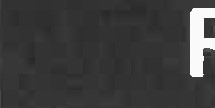  CITY OF FAYETTEVILLEREQUEST FOR PROPOSAL CITY OF FAYETTEVILLEREQUEST FOR PROPOSAL CITY OF FAYETTEVILLEREQUEST FOR PROPOSAL CITY OF FAYETTEVILLEREQUEST FOR PROPOSAL CITY OF FAYETTEVILLEREQUEST FOR PROPOSAL CITY OF FAYETTEVILLEREQUEST FOR PROPOSAL CITY OF FAYETTEVILLEREQUEST FOR PROPOSAL CITY OF FAYETTEVILLEREQUEST FOR PROPOSAL CITY OF FAYETTEVILLEREQUEST FOR PROPOSALIssue Date: 02/16/2016Issue Date: 02/16/2016Issue Date: 02/16/2016RFP Number:#BS216-08RFP Number:#BS216-08RFP Number:#BS216-08RFP Number:#BS216-08RFP Title: City of Fayetteville BankingServicesRFP Title: City of Fayetteville BankingServicesRFP Title: City of Fayetteville BankingServicesRFP Title: City of Fayetteville BankingServicesRFP Due Date and Time:03/25/2016RFP Due Date and Time:03/25/2016RFP Due Date and Time:03/25/2016RFP Due Date and Time:03/25/2016RFP Due Date and Time:03/25/2016RFP Due Date and Time:03/25/2016RFP Due Date and Time:03/25/2016Number of Pages:Number of Pages:Number of Pages:Number of Pages:CONTACT INFORMATIONCONTACT INFORMATIONCONTACT INFORMATIONCONTACT INFORMATIONCONTACT INFORMATIONCONTACT INFORMATIONCONTACT INFORMATIONCONTACT INFORMATIONCONTACT INFORMATIONCONTACT INFORMATIONCONTACT INFORMATIONProcurement Agent and Contact for this RFP:Carleetha Talmadge, Asst. Finance DirectorProcurement Agent and Contact for this RFP:Carleetha Talmadge, Asst. Finance DirectorProcurement Agent and Contact for this RFP:Carleetha Talmadge, Asst. Finance DirectorProcurement Agent and Contact for this RFP:Carleetha Talmadge, Asst. Finance DirectorProcurement Agent and Contact for this RFP:Carleetha Talmadge, Asst. Finance DirectorProcurement Agent and Contact for this RFP:Carleetha Talmadge, Asst. Finance DirectorProcurement Agent and Contact for this RFP:Carleetha Talmadge, Asst. Finance DirectorProcurement Official: Karen Austin, Accounting ClerkProcurement Official: Karen Austin, Accounting ClerkProcurement Official: Karen Austin, Accounting ClerkProcurement Official: Karen Austin, Accounting ClerkCity of FayettevilleFinance & Administrative ServicesDepartment240 South Glynn Street Fayetteville, GA 30214City of FayettevilleFinance & Administrative ServicesDepartment240 South Glynn Street Fayetteville, GA 30214City of FayettevilleFinance & Administrative ServicesDepartment240 South Glynn Street Fayetteville, GA 30214City of FayettevilleFinance & Administrative ServicesDepartment240 South Glynn Street Fayetteville, GA 30214City of FayettevilleFinance & Administrative ServicesDepartment240 South Glynn Street Fayetteville, GA 30214City of FayettevilleFinance & Administrative ServicesDepartment240 South Glynn Street Fayetteville, GA 30214City of FayettevilleFinance & Administrative ServicesDepartment240 South Glynn Street Fayetteville, GA 30214Phone: (770) 719-4158Fax: (770) 460-4238Website: www.fayetteville-ga.govPhone: (770) 719-4158Fax: (770) 460-4238Website: www.fayetteville-ga.govPhone: (770) 719-4158Fax: (770) 460-4238Website: www.fayetteville-ga.govPhone: (770) 719-4158Fax: (770) 460-4238Website: www.fayetteville-ga.govINSTRUCTIONS TO OFFERORSINSTRUCTIONS TO OFFERORSINSTRUCTIONS TO OFFERORSINSTRUCTIONS TO OFFERORSINSTRUCTIONS TO OFFERORSINSTRUCTIONS TO OFFERORSINSTRUCTIONS TO OFFERORSINSTRUCTIONS TO OFFERORSINSTRUCTIONS TO OFFERORSINSTRUCTIONS TO OFFERORSINSTRUCTIONS TO OFFERORSReturn Sealed Proposal to:City of FayettevilleFinance & AdministrativeServices Department 240 South Glynn StreetFayetteville, GA 30214Return Sealed Proposal to:City of FayettevilleFinance & AdministrativeServices Department 240 South Glynn StreetFayetteville, GA 30214Return Sealed Proposal to:City of FayettevilleFinance & AdministrativeServices Department 240 South Glynn StreetFayetteville, GA 30214Return Sealed Proposal to:City of FayettevilleFinance & AdministrativeServices Department 240 South Glynn StreetFayetteville, GA 30214Return Sealed Proposal to:City of FayettevilleFinance & AdministrativeServices Department 240 South Glynn StreetFayetteville, GA 30214Return Sealed Proposal to:City of FayettevilleFinance & AdministrativeServices Department 240 South Glynn StreetFayetteville, GA 30214Return Sealed Proposal to:City of FayettevilleFinance & AdministrativeServices Department 240 South Glynn StreetFayetteville, GA 30214Mark Face of Sealed Envelope/Package:Offeror's Name and AddressRFP Name and Number: # City of Fayetteville Banking ServicesRFP Due Date & Time: 03/25/2016, 3:OOPMMark Face of Sealed Envelope/Package:Offeror's Name and AddressRFP Name and Number: # City of Fayetteville Banking ServicesRFP Due Date & Time: 03/25/2016, 3:OOPMMark Face of Sealed Envelope/Package:Offeror's Name and AddressRFP Name and Number: # City of Fayetteville Banking ServicesRFP Due Date & Time: 03/25/2016, 3:OOPMMark Face of Sealed Envelope/Package:Offeror's Name and AddressRFP Name and Number: # City of Fayetteville Banking ServicesRFP Due Date & Time: 03/25/2016, 3:OOPMReturn Sealed Proposal to:City of FayettevilleFinance & AdministrativeServices Department 240 South Glynn StreetFayetteville, GA 30214Return Sealed Proposal to:City of FayettevilleFinance & AdministrativeServices Department 240 South Glynn StreetFayetteville, GA 30214Return Sealed Proposal to:City of FayettevilleFinance & AdministrativeServices Department 240 South Glynn StreetFayetteville, GA 30214Return Sealed Proposal to:City of FayettevilleFinance & AdministrativeServices Department 240 South Glynn StreetFayetteville, GA 30214Return Sealed Proposal to:City of FayettevilleFinance & AdministrativeServices Department 240 South Glynn StreetFayetteville, GA 30214Return Sealed Proposal to:City of FayettevilleFinance & AdministrativeServices Department 240 South Glynn StreetFayetteville, GA 30214Return Sealed Proposal to:City of FayettevilleFinance & AdministrativeServices Department 240 South Glynn StreetFayetteville, GA 30214Special Instructions: Submit 1 original and 3 copies of all documentsSpecial Instructions: Submit 1 original and 3 copies of all documentsSpecial Instructions: Submit 1 original and 3 copies of all documentsSpecial Instructions: Submit 1 original and 3 copies of all documentsIMPORTANT: SEE STANDARD TERMS AND CONDITIONSIMPORTANT: SEE STANDARD TERMS AND CONDITIONSIMPORTANT: SEE STANDARD TERMS AND CONDITIONSIMPORTANT: SEE STANDARD TERMS AND CONDITIONSIMPORTANT: SEE STANDARD TERMS AND CONDITIONSIMPORTANT: SEE STANDARD TERMS AND CONDITIONSIMPORTANT: SEE STANDARD TERMS AND CONDITIONSIMPORTANT: SEE STANDARD TERMS AND CONDITIONSIMPORTANT: SEE STANDARD TERMS AND CONDITIONSIMPORTANT: SEE STANDARD TERMS AND CONDITIONSIMPORTANT: SEE STANDARD TERMS AND CONDITIONSOFFERORS MUST COMPLETE THE FOLLOWINGOFFERORS MUST COMPLETE THE FOLLOWINGOFFERORS MUST COMPLETE THE FOLLOWINGOFFERORS MUST COMPLETE THE FOLLOWINGOFFERORS MUST COMPLETE THE FOLLOWINGOFFERORS MUST COMPLETE THE FOLLOWINGOFFERORS MUST COMPLETE THE FOLLOWINGOFFERORS MUST COMPLETE THE FOLLOWINGOFFERORS MUST COMPLETE THE FOLLOWINGOFFERORS MUST COMPLETE THE FOLLOWINGOFFERORS MUST COMPLETE THE FOLLOWINGOfferor Name & Address:Offeror Name & Address:Offeror Name & Address:Offeror Name & Address:Offeror Name & Address:Offeror Name & Address:Offeror Name & Address:Authorized Signatory:(Please Print Name and Sign in Ink)Authorized Signatory:(Please Print Name and Sign in Ink)Authorized Signatory:(Please Print Name and Sign in Ink)Authorized Signatory:(Please Print Name and Sign in Ink)Offeror Phone Number:Offeror Phone Number:Offeror Phone Number:Offeror Phone Number:Offeror Phone Number:Offeror Phone Number:Offeror Phone Number:Offeror Fax Number:Offeror Fax Number:Offeror Fax Number:Offeror Fax Number:Offeror Federal I.D. Number:Offeror Federal I.D. Number:Offeror Federal I.D. Number:Offeror Federal I.D. Number:Offeror Federal I.D. Number:Offeror Federal I.D. Number:Offeror Federal I.D. Number:Offeror Email Address:Offeror Email Address:Offeror Email Address:Offeror Email Address:OFFEROR MUST RETURN THIS COVER SHEET WITH RFP RESPONSEOFFEROR MUST RETURN THIS COVER SHEET WITH RFP RESPONSEOFFEROR MUST RETURN THIS COVER SHEET WITH RFP RESPONSEOFFEROR MUST RETURN THIS COVER SHEET WITH RFP RESPONSEOFFEROR MUST RETURN THIS COVER SHEET WITH RFP RESPONSEOFFEROR MUST RETURN THIS COVER SHEET WITH RFP RESPONSEOFFEROR MUST RETURN THIS COVER SHEET WITH RFP RESPONSEOFFEROR MUST RETURN THIS COVER SHEET WITH RFP RESPONSEOFFEROR MUST RETURN THIS COVER SHEET WITH RFP RESPONSEOFFEROR MUST RETURN THIS COVER SHEET WITH RFP RESPONSEOFFEROR MUST RETURN THIS COVER SHEET WITH RFP RESPONSEEVENTDATERFP Issue Date02/16/2016Pre-Proposal Conference (No Conference for this RFP)N/ADeadline for Receipt of Written Questions03/01/2016RFP Response Due Date03/08/2016Notification of Offeror Interviews/Product DemonstrationsN/AOfferor Interviews/Product DemonstrationsN/AIntended Date for Contract Award05/05/2016	SECTION 2: RFP STANDARD INFORMATION	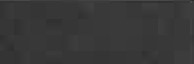 2001 Bond Funds2001 Construction FundsCapital ProjectsCemetery Trust FundsDDA Money MarketDonation FundDowntown DevelopmentFlex Serve AccountGeneralHotel/M0telImpact FeeMain Street Tourism FundMoney Market-GFPetty CashPolice FundPolice StateSewer P/SSolid WasteSPLOSTVehicle RentalW/S ReplacementWater & SewerVeterans MemorialTAD2016 Construction FundHealth Reimbursement Acct Westside Sewer Sanitary EscrowService UnitUnit ChargeEstimatedAccount MaintenancePer Month27Daily Balance ReportingPer Month27Credit/Teller DepositsPer Transaction65ACH CreditsPer Transaction150ACH DebitsPer Transaction65ChecksPer Transaction455Internal DebitsPer Transaction3Deposited Items-Per Transaction51On UsPer Transaction225TransitPer Transaction4950Return Deposit ItemsPer Transaction6Coin & CurrenciesPer Transaction820ReconciliationPer Month27Stop Payments2Wire TransfersIncomingPer Transaction1OutgoingPer Transaction1Credit/Debit Card TransactionsPer transaction/month1,750 Payments through invoice cloud; AVG per month $115,000.00Preprinted Deposit SlipsPer book350Extra StatementsPer Transaction27Disposable Bank Bagsper Item500LockboxPer MonthEndorsement StampsPer account2Special handling/Courier PickupPer Month25 daysCheck Scanning for deposited ItemsPer transaction5000Service UnitEstimatedAnnual VolumePer Item ChargeEstimatedAnnual ChargeAccount MaintenanceDaily Balance ReportingCredit/TeIler DepositsACH CreditsACH DebitsChecksInternal DebitsDeposited Items-On UsTransitReturn Deposit ItemsCoin & CurrenciesReconciliationStop PaymentsWire TransfersIncomingOutgoingCredit/Debit Card TransactionsPreprinted Deposit SlipsExtra StatementsDisposable Bank BagsLockboxEndorsement StampsSpecial handling/Courier PickupCheck Scanning for deposited Itemscrry OF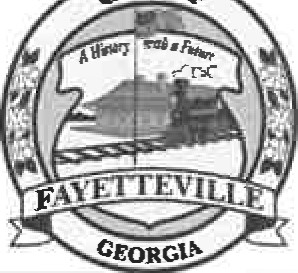 CITY OF FAYETTEVILLEREQUEST FOR PROPOSAL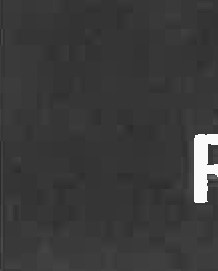 CITY OF FAYETTEVILLEREQUEST FOR PROPOSALCITY OF FAYETTEVILLEREQUEST FOR PROPOSALCITY OF FAYETTEVILLEREQUEST FOR PROPOSALCITY OF FAYETTEVILLEREQUEST FOR PROPOSALCITY OF FAYETTEVILLEREQUEST FOR PROPOSALCITY OF FAYETTEVILLEREQUEST FOR PROPOSALCITY OF FAYETTEVILLEREQUEST FOR PROPOSALIssue Date: 02/16/2016Issue Date: 02/16/2016Issue Date: 02/16/2016RFP Number:#BS216-08RFP Number:#BS216-08RFP Number:#BS216-08RFP Title: City of Fayetteville Banking ServicesRFP Title: City of Fayetteville Banking ServicesRFP Title: City of Fayetteville Banking ServicesRFP Due Date and Time: 04/06/2016RFP Due Date and Time: 04/06/2016RFP Due Date and Time: 04/06/2016RFP Due Date and Time: 04/06/2016RFP Due Date and Time: 04/06/2016RFP Due Date and Time: 04/06/2016Number of Pages:Number of Pages:Number of Pages:CONTACT INFORMATIONCONTACT INFORMATIONCONTACT INFORMATIONCONTACT INFORMATIONCONTACT INFORMATIONCONTACT INFORMATIONCONTACT INFORMATIONCONTACT INFORMATIONCONTACT INFORMATIONCONTACT INFORMATIONProcurement Agent and Contact for thisRFP: Carleetha Talmadge, Asst. Finance DirectorProcurement Agent and Contact for thisRFP: Carleetha Talmadge, Asst. Finance DirectorProcurement Agent and Contact for thisRFP: Carleetha Talmadge, Asst. Finance DirectorProcurement Agent and Contact for thisRFP: Carleetha Talmadge, Asst. Finance DirectorProcurement Agent and Contact for thisRFP: Carleetha Talmadge, Asst. Finance DirectorProcurement Agent and Contact for thisRFP: Carleetha Talmadge, Asst. Finance DirectorProcurement Official: Karen Austin, Accounting ClerkProcurement Official: Karen Austin, Accounting ClerkProcurement Official: Karen Austin, Accounting ClerkProcurement Official: Karen Austin, Accounting ClerkCity of FayettevilleFinance & Administrative ServicesDepartment240 South Glynn Street Fayetteville, GA 30214City of FayettevilleFinance & Administrative ServicesDepartment240 South Glynn Street Fayetteville, GA 30214City of FayettevilleFinance & Administrative ServicesDepartment240 South Glynn Street Fayetteville, GA 30214City of FayettevilleFinance & Administrative ServicesDepartment240 South Glynn Street Fayetteville, GA 30214City of FayettevilleFinance & Administrative ServicesDepartment240 South Glynn Street Fayetteville, GA 30214City of FayettevilleFinance & Administrative ServicesDepartment240 South Glynn Street Fayetteville, GA 30214Phone: (770) 719-4161Fax: (770) 460-4238Website: www.fayetteville-ga.govPhone: (770) 719-4161Fax: (770) 460-4238Website: www.fayetteville-ga.govPhone: (770) 719-4161Fax: (770) 460-4238Website: www.fayetteville-ga.govPhone: (770) 719-4161Fax: (770) 460-4238Website: www.fayetteville-ga.govINSTRUCTIONS TO OFFERORSINSTRUCTIONS TO OFFERORSINSTRUCTIONS TO OFFERORSINSTRUCTIONS TO OFFERORSINSTRUCTIONS TO OFFERORSINSTRUCTIONS TO OFFERORSINSTRUCTIONS TO OFFERORSINSTRUCTIONS TO OFFERORSINSTRUCTIONS TO OFFERORSINSTRUCTIONS TO OFFERORSReturn Sealed Proposal to:City of FayettevilleFinance & AdministrativeServices Department 240 South Glynn Street Fayetteville, GA 30214Return Sealed Proposal to:City of FayettevilleFinance & AdministrativeServices Department 240 South Glynn Street Fayetteville, GA 30214Return Sealed Proposal to:City of FayettevilleFinance & AdministrativeServices Department 240 South Glynn Street Fayetteville, GA 30214Return Sealed Proposal to:City of FayettevilleFinance & AdministrativeServices Department 240 South Glynn Street Fayetteville, GA 30214Return Sealed Proposal to:City of FayettevilleFinance & AdministrativeServices Department 240 South Glynn Street Fayetteville, GA 30214Return Sealed Proposal to:City of FayettevilleFinance & AdministrativeServices Department 240 South Glynn Street Fayetteville, GA 30214Mark Face of Sealed Envelope/Package:Offeror's Name and AddressRFP Name and Number: # City of Fayetteville Banking ServicesRFP Due Date & Time: 04/06/2016 2:OOPMMark Face of Sealed Envelope/Package:Offeror's Name and AddressRFP Name and Number: # City of Fayetteville Banking ServicesRFP Due Date & Time: 04/06/2016 2:OOPMMark Face of Sealed Envelope/Package:Offeror's Name and AddressRFP Name and Number: # City of Fayetteville Banking ServicesRFP Due Date & Time: 04/06/2016 2:OOPMMark Face of Sealed Envelope/Package:Offeror's Name and AddressRFP Name and Number: # City of Fayetteville Banking ServicesRFP Due Date & Time: 04/06/2016 2:OOPMReturn Sealed Proposal to:City of FayettevilleFinance & AdministrativeServices Department 240 South Glynn Street Fayetteville, GA 30214Return Sealed Proposal to:City of FayettevilleFinance & AdministrativeServices Department 240 South Glynn Street Fayetteville, GA 30214Return Sealed Proposal to:City of FayettevilleFinance & AdministrativeServices Department 240 South Glynn Street Fayetteville, GA 30214Return Sealed Proposal to:City of FayettevilleFinance & AdministrativeServices Department 240 South Glynn Street Fayetteville, GA 30214Return Sealed Proposal to:City of FayettevilleFinance & AdministrativeServices Department 240 South Glynn Street Fayetteville, GA 30214Return Sealed Proposal to:City of FayettevilleFinance & AdministrativeServices Department 240 South Glynn Street Fayetteville, GA 30214Special Instructions: Submit 1 original and 3 copies of all documentsSpecial Instructions: Submit 1 original and 3 copies of all documentsSpecial Instructions: Submit 1 original and 3 copies of all documentsSpecial Instructions: Submit 1 original and 3 copies of all documentsIMPORTANT: SEE STANDARD TERMS AND CONDITIONSIMPORTANT: SEE STANDARD TERMS AND CONDITIONSIMPORTANT: SEE STANDARD TERMS AND CONDITIONSIMPORTANT: SEE STANDARD TERMS AND CONDITIONSIMPORTANT: SEE STANDARD TERMS AND CONDITIONSIMPORTANT: SEE STANDARD TERMS AND CONDITIONSIMPORTANT: SEE STANDARD TERMS AND CONDITIONSIMPORTANT: SEE STANDARD TERMS AND CONDITIONSIMPORTANT: SEE STANDARD TERMS AND CONDITIONSIMPORTANT: SEE STANDARD TERMS AND CONDITIONSOFFERORS MUST COMPLETE THE FOLLOWINGOFFERORS MUST COMPLETE THE FOLLOWINGOFFERORS MUST COMPLETE THE FOLLOWINGOFFERORS MUST COMPLETE THE FOLLOWINGOFFERORS MUST COMPLETE THE FOLLOWINGOFFERORS MUST COMPLETE THE FOLLOWINGOFFERORS MUST COMPLETE THE FOLLOWINGOFFERORS MUST COMPLETE THE FOLLOWINGOFFERORS MUST COMPLETE THE FOLLOWINGOFFERORS MUST COMPLETE THE FOLLOWINGOfferor Name & Address:Offeror Name & Address:Offeror Name & Address:Offeror Name & Address:Offeror Name & Address:Offeror Name & Address:Offeror Name & Address:Authorized Signatory:(Please Print Name and Sign in Ink)Authorized Signatory:(Please Print Name and Sign in Ink)Authorized Signatory:(Please Print Name and Sign in Ink)Offeror Phone Number:Offeror Phone Number:Offeror Phone Number:Offeror Phone Number:Offeror Phone Number:Offeror Phone Number:Offeror Phone Number:Offeror Fax Number:Offeror Fax Number:Offeror Fax Number:Offeror Federal I.D. Number:Offeror Federal I.D. Number:Offeror Federal I.D. Number:Offeror Federal I.D. Number:Offeror Federal I.D. Number:Offeror Federal I.D. Number:Offeror Federal I.D. Number:Offeror Email Address:Offeror Email Address:Offeror Email Address: